Titre de la formation :	CIPPT12  « Servitude volontaire et psychodynamique du travail Dates : 			Début |2 |8 |1 |1 |2 |4 |    Fin |2 |9|1 |1 |2 4|Calendrier détaillé : 	Jeudi 28 et vendredi 29 novembre 2024Lieu :			La Salle - ThéâtredelaCité -CDN Toulouse Occitanie – 31100 TOULOUSEPrix du Stage : 		 375 € HT (avant le 26 juillet)  475 € HT (après le 26 juillet)(règlement : Chèque ou  Virement)Dans tous les cas, le stagiaire reste redevable des sommes non acquittées à l’IPDT-ASTI par le tiers-payeur, notamment dans l'hypothèse d'absence du stagiaire à une partie de la formation.L’original du bulletin doit être envoyé, par mail (virginie.herve@ipdt.fr) dûment complété et signé, en DEUX exemplaires ou par courrier à : IPDT – 7 rue Clovis – 75005 PARIS. Avec une copie de votre pièce d'identité.Les signataires déclarent accepter les conditions générales d’inscription au stage de formation de  l’IPDT-ASTI.1. Inscription /prise en charge par l’employeurLe bulletin d’inscription est complété et signé par un membre habilité de l’entreprise.Les frais de formation sont payables sur présentation d’une facture. Les règlements se font par chèque libellé à l’ordre de ASTI--‐IPDT ou par virement aux coordonnées bancaires suivantes :IBAN		FR76  1780   7000   2545   3191 3413   553BIC		CCBPFRPPTLSCode Banque / Code Guichet / N° du    compte / Clé RIB17807 	     / 00025 	          / 45319134135     / 53Domiciliation 	BPOC BALMA ENTREPRISES2. Inscription /prise en charge par :« Pôle Emploi / autre organisme / stagiaire (prise en charge totale ou partielle) »Le bulletin d’inscription est complété et signé par un membre habilité de Pôle emploi ou d’un autre organisme et du stagiaire si nécessaire. Les frais de formation sont payables sur présentation d’une facture par acompte sur échéancier pour le montant restant à la charge du stagiaire.Les règlements se font par chèque libellé à l’ordre de ASTI--‐IPDT ou par virement aux coordonnées bancaires suivantes :IBAN		FR76  1780   7000   2545   3191 3413   553BIC		CCBPFRPPTLSCode Banque / Code Guichet / N° du    compte / Clé RIB17807 	     / 00025 	          / 45319134135     / 53Domiciliation 	BPOC BALMA ENTREPRISES3. Modalités d’inscriptionLes inscriptions sont enregistrées dans l’ordre d’arrivée, mais l’inscription définitive ne se fera qu’après examen du dossier de candidature. Un accusé de réception est envoyé à l’entreprise et/ou au stagiaire lorsque l’inscription est définitivement validée.Un engagement écrit est nécessaire : aucune inscription téléphonique, par fax, ou par email ne peut être prise en considération. L’inscription à l’ensemble des stages et formations est soumise à l’agrément préalable du responsable pédagogique. Les coordonnées du responsable pédagogique à contacter se trouvent dans les fiches descriptives des stages. Une fois muni de votre agrément pédagogique, vous pourrez procéder à votre inscription administrative.Huit jours avant l’ouverture du stage, il est envoyé à l’entreprise et/ou au stagiaire une convocation précisant les dates et lieux des cours.4. Annulation --‐ absenceToute annulation d’inscription n’est prise en compte que si elle parvient àIPDT – ASTI7 rue Clovis75005 PARISpar lettre recommandée, au plus tard huit jours avant la date d'ouverture  de stage.Dans cette hypothèse, toute facturation par l’IPDT-ASTI au cocontractant est exclue.Passé ce délai, les sommes effectivement dépensées ou engages seront facturées.En cas d’absence ou d’abandon en cours de stage, les frais de formation demeurent exigibles.En cas d’empêchement d’un stagiaire, l’entreprise peut lui substituer un autre de ses salariés ; celui--‐ci doit se présenter le jour de l’ouverture du stage avec une lettre de l’entreprise.(NB : Pour les stages soumis à agrément, ce dernier reste exigible pour le nouvel stagiaire)Dans l’hypothèse où l’organisme ayant accepté de prendre en charge la formation renoncerait en définitive à en acquitter tout ou partie, l’entreprise reste redevable des sommes dues à l’IPDT-ASTI.L’IPDT-ASTI se réserve le droit d’annuler un stage si le minimum de participants requis pour la bonne réalisation du stage n’est pas atteint. Dans ce cas, l’entreprise et/ou le stagiaire sont informés par écrit et remboursés des éventuels règlements.Contact secrétariat : Virginie HERVE – Tél : 01 42 01 41 08 - virginie.herve@ipdt.fr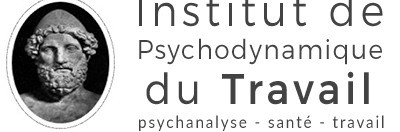 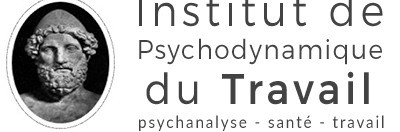 BULLETIN D’INSCRIPTION        CIPPT12 2024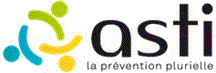 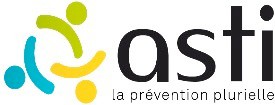 STAGIAIREMme   M. 	Date et lieu de naissance :  |    |    |    |    |    |   |   à........................................................Nom : ............................................................................... Nom de jeune fille............................................................Prénom.............................................................           – Profession : …………………………………….Situation au regard de l'emploi : Salarié	Demandeur d'emploi    IndépendantAdresse :.......................................................................................................................................................................................Code postal |    | 	  |        	| 	| 	|	Ville :.................................................................................................Tél. portable : …………………………………Email (obligatoire) :    ............................................................................Mme   M. 	Date et lieu de naissance :  |    |    |    |    |    |   |   à........................................................Nom : ............................................................................... Nom de jeune fille............................................................Prénom.............................................................           – Profession : …………………………………….Situation au regard de l'emploi : Salarié	Demandeur d'emploi    IndépendantAdresse :.......................................................................................................................................................................................Code postal |    | 	  |        	| 	| 	|	Ville :.................................................................................................Tél. portable : …………………………………Email (obligatoire) :    ............................................................................Mme   M. 	Date et lieu de naissance :  |    |    |    |    |    |   |   à........................................................Nom : ............................................................................... Nom de jeune fille............................................................Prénom.............................................................           – Profession : …………………………………….Situation au regard de l'emploi : Salarié	Demandeur d'emploi    IndépendantAdresse :.......................................................................................................................................................................................Code postal |    | 	  |        	| 	| 	|	Ville :.................................................................................................Tél. portable : …………………………………Email (obligatoire) :    ............................................................................Si vous bénéficiez d’une prise en charge pour votre formation, veuillez compléter les champs suivantsSi vous bénéficiez d’une prise en charge pour votre formation, veuillez compléter les champs suivantsSi vous bénéficiez d’une prise en charge pour votre formation, veuillez compléter les champs suivantsSi vous bénéficiez d’une prise en charge pour votre formation, veuillez compléter les champs suivantsENTREPRISEENTREPRISERaison sociale..........................................................Adresse ...................................................................Code postal : …………….. Ville : ………….……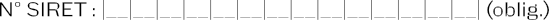 Si facturation différente..............................................Adresse ......................................................................Code postal : …………….. Ville : ……….…………ENTREPRISEENTREPRISEContact formation ……………………………………Coordonnées :…………………………..…………Réf. de la commande ................................................Contact comptabilité ……………………..…………TIERS PAYEURSTIERS PAYEURSNom………..........................................................Adresse ...................................................................Code postal : …………….. Ville : ………………..N° dossier/adhérent   ………………………………Les stagiaires qui obtiennent une prise en charge partielle sont redevables de la différence entre le prix du stage moins le montant pris en charge par l’employeur, Pôle emploi  ou tout  autre organismePrise en Charge FSE L’employeur (si prise en charge)Date, nom, signature, cachetTiers payeur (si prise en charge)Date, nom, signature, cachetLe stagiaire (obligatoire) Date, signature